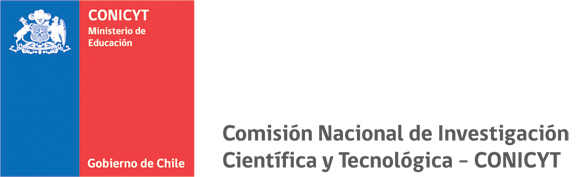 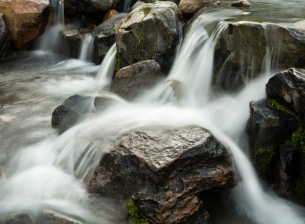 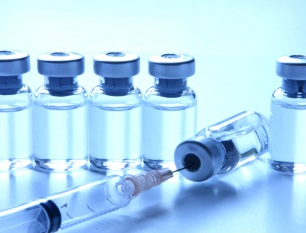 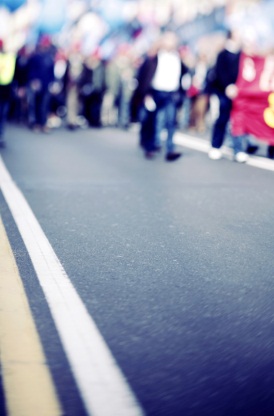 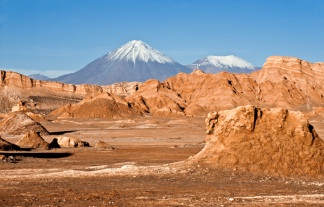 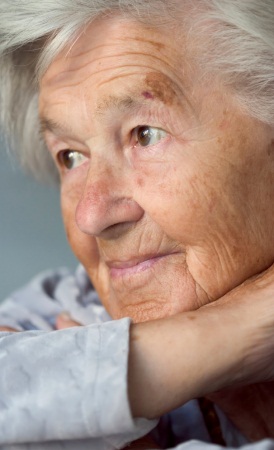 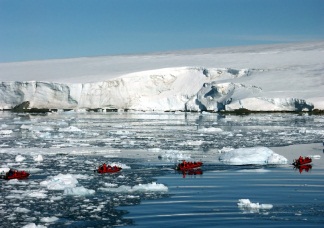 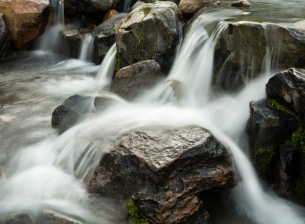 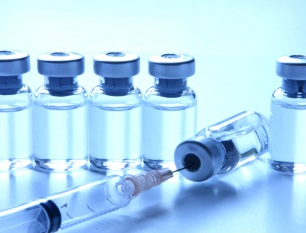 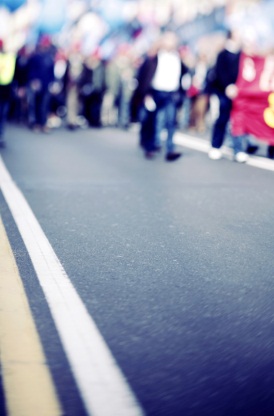 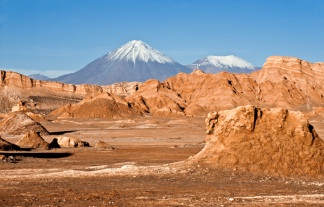 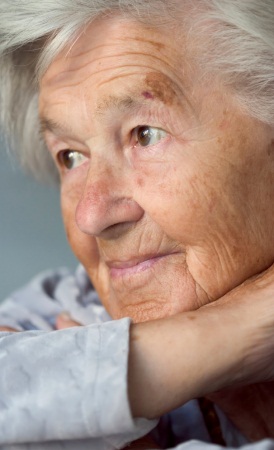 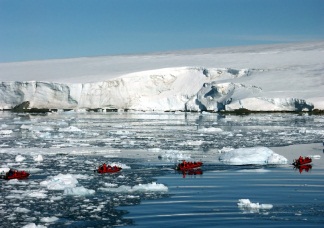 NATIONAL COMMISSION FOR SCIENTIFIC & TECHNOLOGICAL RESEARCHCENTER´S NAME:	[NOMBRE DEL CENTRO]DIRECTOR:		[NOMBRE DEL(DE LA) DIRECTOR(A)]RESEARCH CENTERS OF EXCELLENCE IN PRIORITY AREASBernarda Morin 551, 3rd Floor, Providencia, SantiagoTelephone: (56-2) 435 43 27, Fax (56-2) 435 43 53e-mail: postulacion.fondap@conicyt.clSANTIAGO - CHILEFIFTH NATIONAL COMPETITION FOR RESEARCH CENTERS IN PRIORITY AREASFONDAP 2013PROPOSAL PRESENTATION:NAME OF CENTERPRIORITY AREAAPPLICATION SECTOR(S) AND APPLICATION REGION(S)KEYWORDSSPONSORING INSTITUTION(S)ASSOCIATE INSTITUTION(S) (REPEAT THE FORM AS NEEDED)  INTERNATIONAL INSTITUTION(S)CENTER’S DIRECTOR, DEPUTY DIRECTOR AND PRINCIPAL RESEARCHERSDIRECTORDEPUTY DIRECTORPRINCIPAL RESEARCHER(S) (REPEAT AS MANY TIMES AS NECESSARY)ASSOCIATE RESEARCHER(S)(REPEAT AS MANY TIMES AS NECESSARY)PROPOSAL DESCRIPTIONSCIENTIFIC SUMMARYCopiar Documento: Resumen científico en inglés, formato disponible en la convocatoria del concurso http://www.conicyt.cl/fondap/2013/04/02/v-concurso-nacional-centros-investigacion-areas-prioritarias-2013/.OUTREACH SUMMARY:Copiar documento: Resumen para difusión en inglés, formato disponible en la convocatoria del concurso http://www.conicyt.cl/fondap/2013/04/02/v-concurso-nacional-centros-investigacion-areas-prioritarias-2013/.RESEARCH PROPOSAL (maximum 22 pages)Copiar documento: Propuesta de investigación, formato disponible en la convocatoria del concurso http://www.conicyt.cl/fondap/2013/04/02/v-concurso-nacional-centros-investigacion-areas-prioritarias-2013/.BIBLIOGRAPHIC REFERENCES:Copiar documento: Referencias Bibliográficas, formato disponible en la convocatoria del concurso http://www.conicyt.cl/fondap/2013/04/02/v-concurso-nacional-centros-investigacion-areas-prioritarias-2013/.WORK PLAN:Copiar documento: Plan de trabajo, formato disponible en la convocatoria del concurso http://www.conicyt.cl/fondap/2013/04/02/v-concurso-nacional-centros-investigacion-areas-prioritarias-2013/.ORGANIZATION CHART:Copiar documento: Organigrama, formato disponible en la convocatoria del concurso http://www.conicyt.cl/fondap/2013/04/02/v-concurso-nacional-centros-investigacion-areas-prioritarias-2013/.RESEARCH BACKGROUND:Copiar documento: Resumen  productividad  de los investigadores principales, formato disponible en la convocatoria del concurso http://www.conicyt.cl/fondap/2013/04/02/v-concurso-nacional-centros-investigacion-areas-prioritarias-2013/.ASSOCIATE RESEARCHERS:Copiar documento: Investigadores Asociados, formato disponible en la convocatoria del concurso http://www.conicyt.cl/fondap/2013/04/02/v-concurso-nacional-centros-investigacion-areas-prioritarias-2013/  y en el sistema de postulación en línea (http://spl.conicyt.cl/) en la ETAPA 4, PASO 3.DIRECTOR AND DEPUTY DIRECTOR EXPERIENCE:Copiar documento: Experiencia del Director y Subdirector, formato disponible en la convocatoria del concurso http://www.conicyt.cl/fondap/2013/04/02/v-concurso-nacional-centros-investigacion-areas-prioritarias-2013/.LINES OF RESEARCH AND DUTIES:Copiar documento: Descripción de Funciones de los Investigadores, formato disponible en la convocatoria del concurso http://www.conicyt.cl/fondap/2013/04/02/v-concurso-nacional-centros-investigacion-areas-prioritarias-2013/  y en el sistema de postulación en línea (http://spl.conicyt.cl/) en la ETAPA 4, PASO 3.INDICATORS:Copiar  los siguientes documentos: Indicadores de InvestigaciónIndicadores de Investigación AsociativaIndicadores de Formación de Capital Humano AvanzadoIndicadores de Redes de ColaboraciónIndicadores de Divulgación y TransferenciaMedios de VerificaciónLos formatos se encuentran disponibles en la convocatoria del concurso http://www.conicyt.cl/fondap/2013/04/02/v-concurso-nacional-centros-investigacion-areas-prioritarias-2013/  y en el sistema de postulación en línea (http://spl.conicyt.cl/) en la ETAPA 4, PASO 4.ANNEXES:Copiar Carta(s) Compromiso o de intención de la(s) instituciones extranjeras asociadas al Centro.  Esta Información corresponde a la ETAPA 6, PASO 2 en el sistema de postulación en línea (http://spl.conicyt.cl/).OTHER RELEVANT ASPECTS (Máximum 3 pages):Copiar Otros Antecedentes Relevantes.  Esta Información corresponde a la ETAPA 6, PASO 2 en el sistema de postulación en línea (http://spl.conicyt.cl/).PRIORITY AREAAPPLICATION SECTOR(S)APPLICATION REGION(S)KEYWORDSNAME (Indicate Faculty and Department if required)NAME (Indicate Faculty and Department if required)NAME (Indicate Faculty and Department if required)NAME (Indicate Faculty and Department if required)NATIONAL ID #AddressAddressAddressAddressAddressTelephoneE-mailE-mailCity and RegionCity and RegionName of Legal Representative Name of Legal Representative National ID #National ID #National ID #NAME (Indicate Faculty and Department if required)NAME (Indicate Faculty and Department if required)NAME (Indicate Faculty and Department if required)NAME (Indicate Faculty and Department if required)NATIONAL ID #AddressAddressAddressAddressAddressTelephoneE-mailE-mailCity and RegionCity and RegionName of Legal Representative Name of Legal Representative National ID #National ID #National ID #NAME (Indicate Faculty and Department if required)NAME (Indicate Faculty and Department if required)NAME (Indicate Faculty and Department if required)NAME (Indicate Faculty and Department if required)NATIONAL ID #AddressAddressAddressAddressAddressTelephoneE-mailE-mailCity and RegionCity and RegionName of Legal Representative Name of Legal Representative National ID #National ID #National ID #NAME COUNTRYNAMENAMEID Number or Passport NumberDirectorDirectorName of the Institution he/she belongs toName of the Institution he/she belongs toName of the Institution he/she belongs toDirector’s work addressTelephone numberTelephone numberDirector’s work addressE-mailE-mailNAMENAMEID Number or Passport NumberDeputy DirectorDeputy DirectorName of the Institution he/she belongs toName of the Institution he/she belongs toName of the Institution he/she belongs toDirector’s work addressTelephone numberTelephone numberDirector’s work addressE-mailE-mailNAMENAMEID Number or Passport NumberPrincipal ResearcherPrincipal ResearcherName of the Institution he/she belongs toName of the Institution he/she belongs toName of the Institution he/she belongs toDirector’s work addressTelephone numberTelephone numberDirector’s work addressE-mailE-mailNAMENAMEID Number or Passport NumberPrincipal ResearcherPrincipal ResearcherName of the Institution he/she belongs toName of the Institution he/she belongs toName of the Institution he/she belongs toDirector’s work addressTelephone numberTelephone numberDirector’s work addressE-mailE-mailNAMENAMEID Number or Passport NumberPrincipal ResearcherPrincipal ResearcherName of the Institution he/she belongs toName of the Institution he/she belongs toName of the Institution he/she belongs toDirector’s work addressTelephone numberTelephone numberDirector’s work addressE-mailE-mailNAMENAMEID Number or Passport NumberPrincipal ResearcherPrincipal ResearcherName of the Institution he/she belongs toName of the Institution he/she belongs toName of the Institution he/she belongs toDirector’s work addressTelephone numberTelephone numberDirector’s work addressE-mailE-mailNAMENAMEID Number or Passport NumberPrincipal ResearcherPrincipal ResearcherName of the Institution he/she belongs toName of the Institution he/she belongs toName of the Institution he/she belongs toDirector’s work addressTelephone numberTelephone numberDirector’s work addressE-mailE-mailNAMENAMEID Number or Passport NumberAssociate ResearcherAssociate ResearcherName of the Institution he/she belongs toName of the Institution he/she belongs toName of the Institution he/she belongs toDirector’s work addressTelephone numberTelephone numberDirector’s work addressE-mailE-mailNAMENAMEID Number or Passport NumberAssociate ResearcherAssociate ResearcherName of the Institution he/she belongs toName of the Institution he/she belongs toName of the Institution he/she belongs toDirector’s work addressTelephone numberTelephone numberDirector’s work addressE-mailE-mailNAMENAMEID Number or Passport NumberAssociate ResearcherAssociate ResearcherName of the Institution he/she belongs toName of the Institution he/she belongs toName of the Institution he/she belongs toDirector’s work addressTelephone numberTelephone numberDirector’s work addressE-mailE-mailNAMENAMEID Number or Passport NumberAssociate ResearcherAssociate ResearcherName of the Institution he/she belongs toName of the Institution he/she belongs toName of the Institution he/she belongs toDirector’s work addressTelephone numberTelephone numberDirector’s work addressE-mailE-mailNAMENAMEID Number or Passport NumberAssociate ResearcherAssociate ResearcherName of the Institution he/she belongs toName of the Institution he/she belongs toName of the Institution he/she belongs toDirector’s work addressTelephone numberTelephone numberDirector’s work addressE-mailE-mail